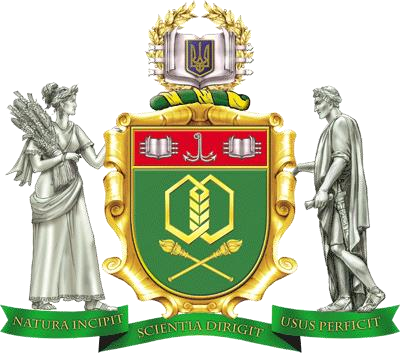 Загальна інформаціяТип дисципліни - обов’язкова	Мова викладання - українськаНавчальна дисципліна викладається для студентів денної форми навчання на 1 курсі у 1 семестрі та для  заочної форми навчання на 1курсі у 1 семестрі.Кількість кредитів ECTS - 3, годин – 90.Розклад занятьАнотація навчальної дисципліниВ умовах розбудови української державності постає потреба у спеціалістах з бездоганним володінням українською мовою, що, своєю чергою, створює умови для впровадження в систему професійної освіти дисципліни «Українська мова», пов’язаної з вивчанням нової фахової та ділової комунікації, що вплине на розвиток професійно орієнтованих компетенцій особистості, здатної зреалізувати свій творчий потенціал в державних інтересах.Все це передбачає оновлення сутності навчання, яке стимулювало б систематичну і самостійну роботу здобувачів, підвищило об’єктивність оцінювання знань та сприяло б виникненню здорової конкуренції з-поміж учнівців. Отже, сучасне навчання має бути спрямоване на те, щоб здобувачі набули навичок практичного послуговування засобами вираження думки державною мовою, що може забезпечити студіювання курсу, зазначеного вище.Предметом вивчення зазначеної дисципліни є сучасна українська літературна мова зі стилями та нормами: орфоепічними, акцентологічними, лексичними, морфологічними, синтаксичними та вільно використовувати її у всіх сферах життя і зокрема у професійній та діловій.Мета навчальної дисципліниМетою викладання навчальної дисципліни є підготовка фахівців, які добре володіють рідною мовою і здатні грамотно застосувати її до потреб фахового спілкування.Основними завданнями вивчення дисципліни – активізувати наявні у здобувачів знання норм літературної мови і навчити їх практичному застосуванню цих мовних норм у професійній сфері.Згідно з вимогами програми здобувачів повинні:знати:предмет, завдання і значення курсу;орфоепічні,	акцентологічні,	лексико-граматичні	норми	сучасної	української літературної мови у професійному спілкуванні;термінологію майбутнього фаху;основи культури професійного мовлення;вміти:грамотно складати документи;вільно користуватися спеціальними джерелами, зокрема довідковими;застосовувати фахову термінологію в різних ситуаціях професійного спілкування;розгорнуто відповідати на питання дискусійного та підсумкового характеру;редагувати та перекладати фахові тексти, використовувати нормативні мовні конструкції (сталі словосполучення, зразки прийменникового керування та ін і синтаксичні моделі);готувати самостійні інформаційні повідомлення.Програмні компетентності та програмні результати навчання за дисципліноюЗміст навчальної дисципліни6.Система оцінювання та інформаційні ресурси Вид контролю: поточний, іспитНарахування балів Інформаційні ресурси 7.Політика навчальної дисципліниПолітика всіх навчальних дисциплін в ОНАХТ є уніфікованою та визначена з урахуванням законодавства України, вимог ISO 9001:2015, «Положення про академічну доброчесність в ОНАХТ» та «Положення про організацію освітнього процесу».Викладач	/ПІДПИСАНО/ Ольга Гриньків Завідувач кафедри /ПІДПИСАНО/Олена ЗІНЧЕНКОВикладач:Гриньків Ольга ВолодимирівнаГриньків Ольга ВолодимирівнаПрофайл викладача:Профайл викладача:Контактна інформація:e-mail: grynkivolga.ukr@gmail.comАудиторні заняття, годин:всьоголекціїлабораторнілабораторніпрактичніденна3014--16заочна84--4Самостійна робота, годинДенна – 60Денна – 60Денна – 60Заочна – 82Заочна – 82